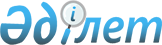 Шет аудандық мәслихатының 2015 жылғы 21 сәуірдегі № 29/261 "Шет ауданының бөлек жергілікті қоғамдастық жиындарын өткізудің қағидаларын бекіту туралы" шешімінің күші жойылды деп тану туралыҚарағанды облысы Шет аудандық мәслихатының 2022 жылғы 6 қазандағы № 15/178 шешімі. Қазақстан Республикасының Әділет министрлігінде 2022 жылғы 11 қазанда № 30097 болып тіркелді
      Қазақстан Республикасының "Құқықтық актілер туралы" Заңының 27-бабына сәйкес, Шет аудандық мәслихаты ШЕШТІ:
      1. Шет аудандық мәслихатының "Шет ауданының бөлек жергілікті қоғамдастық жиындарын өткізудің қағидаларын бекіту туралы" 2015 жылғы 21 сәуірдегі № 29/261 (нормативтік құқықтық актілерді мемлекеттік тіркеу тізілімінде № 3216 болып тіркелген) шешімінің күші жойылды деп танылсын.
      2. Осы шешім оның алғаш ресми жарияланған күнінен бастап күнтізбелік он күн өткен соң қолданысқа енгізіледі.
					© 2012. Қазақстан Республикасы Әділет министрлігінің «Қазақстан Республикасының Заңнама және құқықтық ақпарат институты» ШЖҚ РМК
				
      Аудандық мәслихат хатшысының м.а.

Г. Тусупова
